План-канспект факультатыўнага занятку “Матэматычная вясёлка” ў ІІ класе                                                          Мулярчык Таццяна Канстанцінаўна,                                                            настаўнік пачатковых класаў                                                            першай  кваліфікацыйнай катэгорыі                                                           ДУА “Цырынская сярэдняя школа”                                                           Гродзенская вобласць Карэліцкі раёнТэма: Прыёмы  мадэліравання  пры  рашэнні  простых  задач  на  разразанне,  распілоўванне Месца правядзення ДУА “Цырынскі вучэбна-педагагічны комплекс дзіцячы сад-сярэдняя школа”Мэта: плануецца, што ў канцы занятку вучні будуць: мець уяўленне пра простыя задачы на разразанне,  распілоўванне і прыёмы іх мадэліравання; умець рашаць простыя задачы на разразанне,  распілоўванне і мадэліраваць іх рашэнне.Задачы:фарміраваць навыкі рашэння задач на разразанне,  распілоўванне; развіваць лагічнае мысленне, увагу, памяць; выхоўваць акуратнасць, адказнасць да вучобы, цікавасць да матэматыкі.Абсталяванне:мультымедыйная прэзентацыя, табліцы з апорнымі словамі, малюнкі для рэфлексіі і самаацэнкі, канверты  з прадметамі-адгадкамі, канверты  з геаметрычнымі фігурамі для мадэліравання задач, карткі-словы для прыёму “Гекс”. Ход  заняткуІ.  Арганізацыйна-матывацыйны этап -Я рада зноў вас бачыць на факультатыўным занятку «Матэматычная вясёлка». -Адзначце магнітамі тое слова, чаго вы чакаеце ад сённяшняга занятку. (ВЕДЫ. ЦЯРПЕННЕ. ЖАДАННЕ.) (Вучні адзначаюць магнітам выбранае слова, тлумачаць яго выбар.)-А ці любіце вы прыгоды і нечаканыя сюрпрызы?-Дык вось сёння я прапаную вам здзейсніць гэтыя цікавыя прыгоды з героямі вашага любімага мультфільма «Фіксікі».-А пачнём наш занятак з разгадвання рэбуса, які прапаноўвае вам герой мультфільма Нулік пад дэвізам: ”Матэматыка – гімнастыка розуму!” Значыць, ён папярэджвае, што каб адгадаць рэбус, трэба добра падумаць. Будзьце ўважлівымі!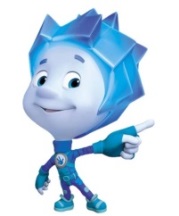 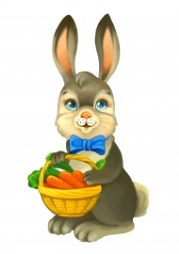 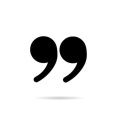 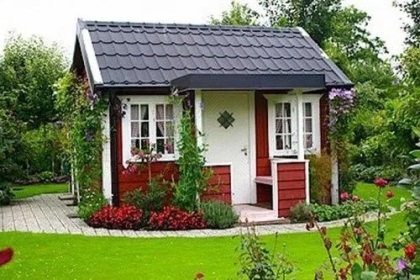 -А вясёлая дзяўчынка Сімка прапануе вам свае загадкі пад дэвізам:”Вучоба і праца побач жывуць!” Значыць, яна папярэджвае, што адгадкі звязаны з працай. Будзьце вельмі ўважлівымі!Два канцы, два кальцы, а пасярэдзіне цвічок. (Нажніцы.)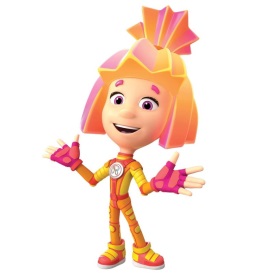 На кухоннай дошцы хлеб ён парэзаў на кавалачкі.Зняў з капусты сто адзежак, І цыбулю ён парэзаў гэты хітры, востры … (ножык).Дошку грызла і кусала, на падлогу крошак накідала.Але не з’ела ні кусочка, відаць не смачная была дошчачка. (Піла.)ІІ. Падрыхтоўка  вучняў  да  ўспрымання  новага  матэрыялу-Як адным словам можна назваць словы-адгадкі?-Для чаго нам патрэбны нажніцы,нож, піла? (Вучні ўспамінаюць правілы карыстання гэтымі прадметамі.)  -Зараз давайце паспрабуем вызначыць тэму і задачы нашага занятку. (Вучні вызначаюць тэму і задачы:задачы на разразанне і распілоўванне, знаёмства з рознымі геаметрычнымі задачамі на разразанне і распілоўванне і спосабамі іх рашэння.)-Як вы лічыце, дзе ў жыцці вам могуць спатрэбіцца такія задачы?(Пры рамонце кватэры (разразанне аркушаў шпалер, пліткі для ванны, кухні), шыцці (разразанне тканіны) і г.д.)ІІІ. Аб’яўленне тэмы і задач занятку  -І так, адпраўляемся ў цікавыя прыгоды па свеце задач, рашэнне якіх патрабуе разразаць ці распілоўваць прадмет на некалькі роўных частак. -Адлічыце ўніз 4 клетачкі і  запішыце  дату.  Гэта  шчаслівы  дзень  для  нашых памочнікаў. Яны  запрашаюць  вас цікава і з карысцю правесці час. І папярэджваюць, што ў час занятку трэба быць вельмі ўважлівымі, каб не трапіць у бяду, значыць захоўваць правілы работы з рэжучымі прадметамі.  Але перш, чым мы зробім свой першы крок, кожны з іх хацеў бы выказаць нам сваё пажаданне. -Вось Мася сваёй прыказкай “Сем разоў адмерай, адзін раз адрэж!” папярэджвае вас аб паспешнасці ў рашэнні задач.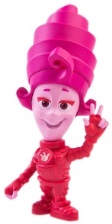 -А як вы разумееце гэту прыказку? (Вучні выказваюць свае думкі і меркаванні.)Прапаную вам выканаць падрыхтоўчае заданне.1. На адрэзку паставілі кропку. Колькі частак атрымалася? 2. На адрэзку адзначылі 2 кропкі. Колькі частак атрымалася? 3. На адрэзку адзначылі 3 кропкі. Колькі частак атрымалася? (Вучні выконваюць схематычнае мадэліраванне задання ў сшытках, робяць вынік.)(Вынік: частак заўсёды на адну больш, чым кропак.)-А кемлівы Фаер запрашае вас на матэматычнае чаяванне і падрыхтаваў вам наступнае выпрабаванне пад дэвізам: ”Закончыў справу – гуляй смела!”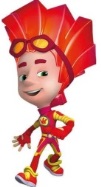 1. Фаер падзяліў яблык на 4 часткі. Колькі разрэзаў ён зрабіў? (2)2. Каб падзяліць торт паміж сябрамі, Фаер зрабіў 3 разрэзы. На колькі частак Фаер падзяліў торт? (6)3. Банан трэба раздзяліць на 5 частак. Колькі разрэзаў трэба зрабіць? (4)(Вучні выконваюць вербальнае мадэліраванне, г.зн. вусна выказваюць свае меркаванні, атрыманыя ў выніку сваіх разважанняў. Працуюць з мадэлямі да дадзеных  задач, робяць вынік.)-А каб правільна пабудаваць мадэлі, Фаер папярэджвае вас аб паспешнасці прыказкай “Адна галава добра, а дзве яшчэ лепш!”    Мадэль 1.                         Мадэль 2.                        Мадэль 3.      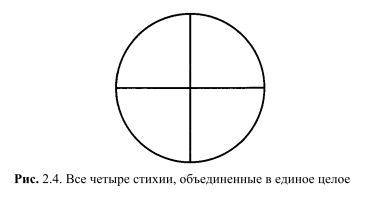 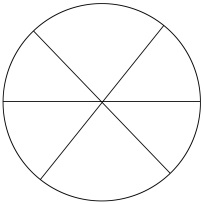 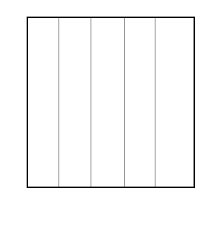 Музычная фізкульхвілінка-Зараз вясёлая прыгажуня Верта запрашае вас паслухаць яе любімую песню і адпачыць. Яна ўпэўнена, што “З песняй і праца спорыцца!”(Гучыць песня “Гадзіннічкі” з мультфільма “Фіксікі”.)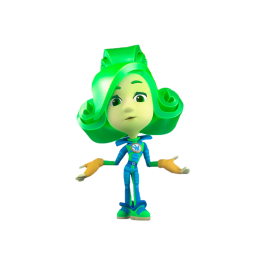 -Зараз на вуліцы вясна. З цёплых краін вяртаюцца птушкі. Нам трэба паклапаціцца, каб ім было дзе выводзіць на Радзіме птушанят.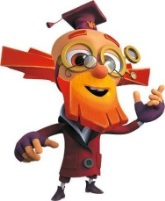 -Як мы можам ім дапамагчы? (Адказы дзяцей.)Дружна дзеці дошкі пілуюць.Яны для птушак шпакоўні майструюць.Потым вясною шпакоў чакаюць, Тыя ў падзяку ім песні спяваюць.-Дык вось наш, мудры па гадах, Дзедус лічыць, што ”Справа майстра баіцца!” і прапануе зрабіць шпакоўню для птушак. Але для гэтага трэба паразважаць, каб рашыць задачу на распілоўванне. 1. Колькі дошак трэба, каб пабудаваць шпакоўню? (6)2. Колькі распілаў трэба зрабіць, каб атрымаць 6 дошак? (5)3. Колькі распілаў трэба зрабіць, каб атрымаць 7 дошак? (6)(Вучні выконваюць мадэліраванне задання з палосак паперы. Затым разразаюць палоскі нажніцамі, робяць вынік.)(Вынік: распілаў заўсёды на адзін менш, чым частак.)-А наступная задача ад  Папуса і Ігрэка, якія ўпэўнены, што “Праца ўпрыгожвае чалавека!”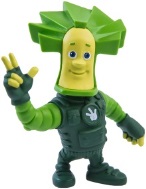 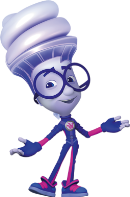    Ігрэк і Папус пілавалі 2 аднолькавыя па даўжыні бярвенні. Ігрэк зрабіў 3 разрэзы, а Папус – 7 разрэзаў. На колькі больш частак атрымалася ў Папуса, чым у Ігрэка? (Вучні ўспамінаюць, з якіх частак складаецца задача пры дапамозе прыёма “Гекс”.)1 спосаб. Вучні рашаюць задачу пры дапамозе прадметнай мадэлі.2 спосаб. Вучні будуюць да задачы мадэлі адрэзкаў у сшытку.3 спосаб. Запісваюць рашэнне задачы ў сшытак. (Робяць вынік.) (Вынік: частак заўсёды на адну больш, чым разрэзаў. А каб даведацца, на колькі адзін лік большы (меншы) за другі, трэба ад большага адняць меншы.)ІV. Падвядзенне вынікаў. -З якімі задачамі пазнаёміліся?  -Якое заданне вам найбольш спадабалася?(Настаўнік звяртаецца да слоў ВЕДЫ. ЦЯРПЕННЕ. ЖАДАННЕ. –ЗАПОМНІЦЕ! -Да дасягнення мэты неабходна мець добрыя веды, вялікае цярпенне і яшчэ большае жаданне. Дзякуй усім!)V. Рэфлексія. Прыём “Трохпавярховы дом”.“Трэці паверх” – у мяне ўсё атрымалася, я ўпэўнены ў сваіх сілах, настрой  вельмі добры. “Другі паверх” – у мяне былі цяжкасці, патрэбна была дапамога, настрой не вельмі добры.“Першы паверх” – у мяне нічога не атрымалася, настрой дрэнны.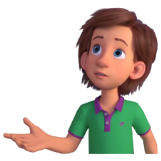 -Дзім Дзімыч разам з усімі героямі мультфільма вельмі задаволены вашай працай, і гаворыць вам: “Вялікі, дзякуй за працу!”